Участник регионального этапа Фестиваля историй успеха обучающихся, осваивающих дополнительные общеразвивающие программы «Открытия-2030»,Дикарев Дмитрий Александрович 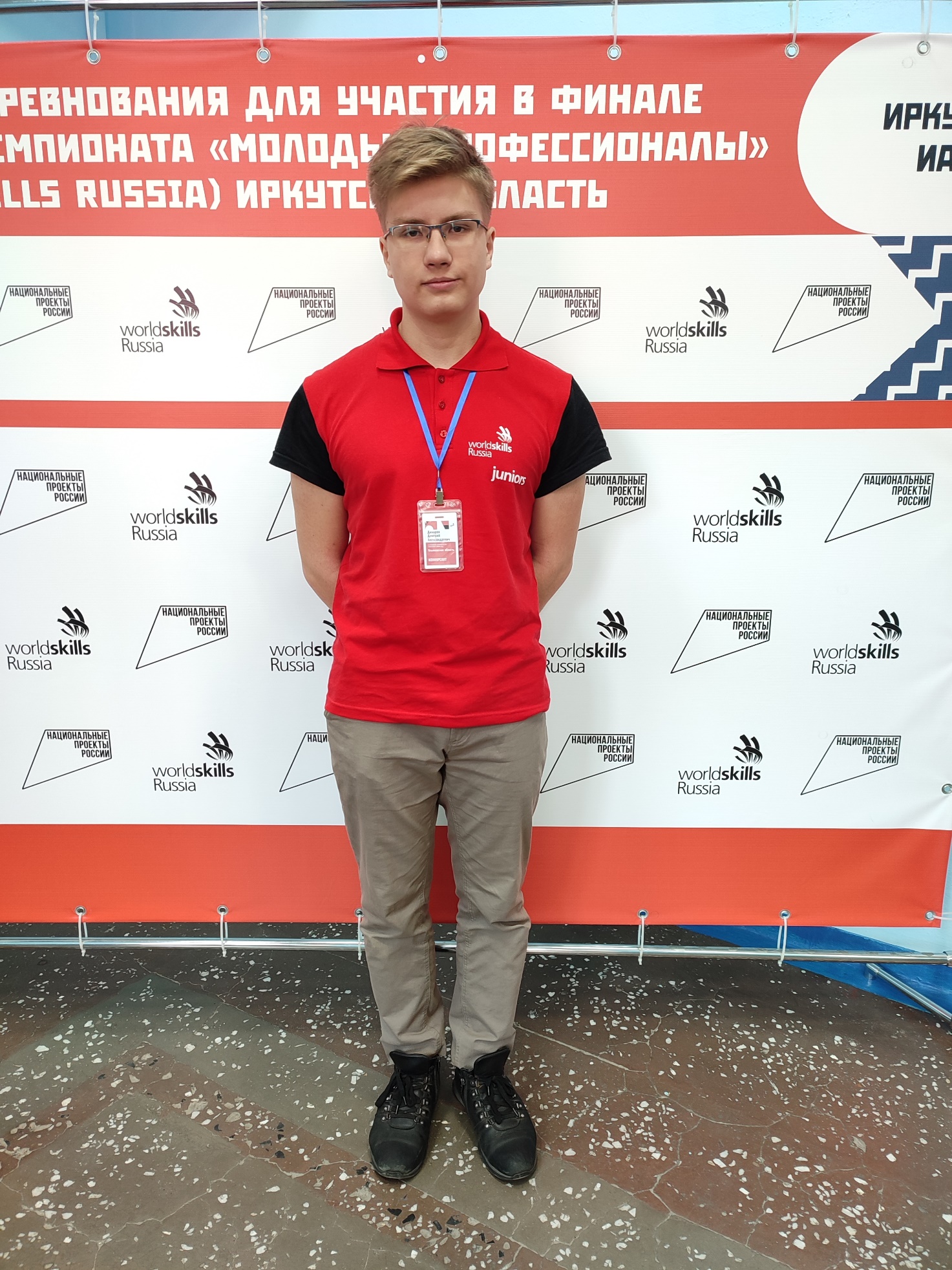 РезюмеДанные конкурсантаФ.И.О. - Дикарев Дмитрий АлександровичГод рождения - 19.12.2005 Наименование МО - г. УльяновскЭлектронная почта - slickdmi@gmail.com Ссылка на аккаунт в социальной сети – нетНазвание объединения - Инженерный дизайн CADОбразовательная организация - ОГБН ОО «Дворец творчества детей и молодёжи»Данные педагога-наставникаФ.И.О. - Трофимова Вера ВладимировнаЗанимаемая должность - Педагог дополнительного образованияПрофессиональные награды:- Ведомственная награда, медаль «За вклад в реализацию государственной политики в области образования», 2021г.;- Диплом, «За успешную подготовку учащихся к мероприятию всероссийского значения», 2021г.;- Почетная грамота «За профессиональную подготовку к Всероссийским соревнованиям и профориентацию обучающихся, а как же за вклад в развитие и популяризацию промышленного 3D-моделирования в регионе», 2021г.;- Грамота «За высокий уровень подготовки победителей и призёров V регионального чемпионата «Молодые профессионалы» (WorldSkills Russia) в Ульяновской области), 2017г.4. Педагогический стаж - 14 лет_______________Описание достижений по направленностиОтборочные соревнования для участия в финале X национального чемпионата «Молодые профессионалы» («Worldskills Russia»),  17-23 марта 2022, г. Иркуск - Результатов пока нетX региональный чемпионат «Молодые профессионалы» («Worldskills Russia»),	22-29 ноября 2021, г.Ульяновск - 1 мест-http://dvorec73.ru/news/1025/ Всероссийский конкурс медиатворчества и программирования среди обучающихся «24bit», 08 ноября 2021, г.Москва - 1 место -https://cloud.mail.ru/public/p7xX/ceJXmNN2B 	Региональный чемпионат «Юниор Профи» май  2021, г.Ульяновск - 1 местоРегиональный конкурс медиатворчества и программирования среди учащихся “24 bit” 2021,  г.Ульяновск – абсолютный победитель, 1 место, 2 местоII международный чемпионат среди школьников «Лина 3D 2021» - участник	Открытая всероссийская олимпиада школьников по информационным технологиям «ДМИП-IT»,  20 декабря 2020, г.Пенза - 3 место - https://дмип.рф/?page=project&mode=show&project=135 	VIII межрегиональный конкурс «Компьютерное 3D – моделирование» - финалисты заочного этапа - https://дмип.рф/?page=project&mode=show&project=151 IX региональный чемпионат «Молодые профессионалы» («Worldskills Russia»), 7-20 декабря 2020, г. Ульяновск - 2 местоРегиональный конкурс медиатворчества и программирования среди учащихся “24 bit”, 20 июня 2020, г. Ульяновск - 1 место - https://www.mo73.ru/news/sobytiya/news-4225/ 	VIII региональный чемпионат «Молодые профессионалы» («Worldskills Russia»),  25-30 ноября 2019, г.Ульяновск - 3 место Всероссийский конкурс медиатворчества и программирования среди обучающихся «24bit», 19 июня 2019, г. Москва - 2 местоI Всероссийская интернет олимпиада для школьников по 3D моделированию, 30 марта 2019, Республика С/Я, г. Намцы - 2 место - http://namcollege.ru/news/4242/ 	_______________ПортфолиоЧемпионат «Молодые профессионалы» («Worldskills Russia»)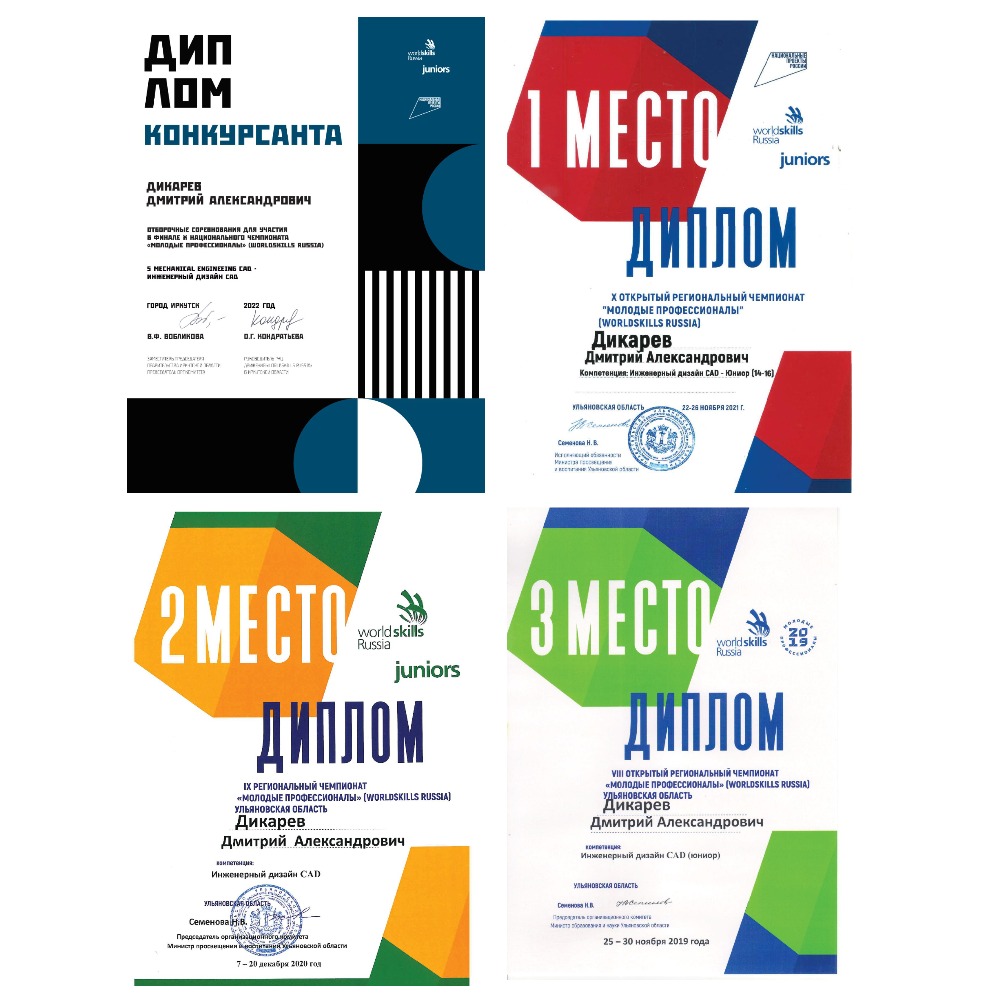 Всероссийский конкурс медиатворчества и программирования 
среди учащихся «24 bit»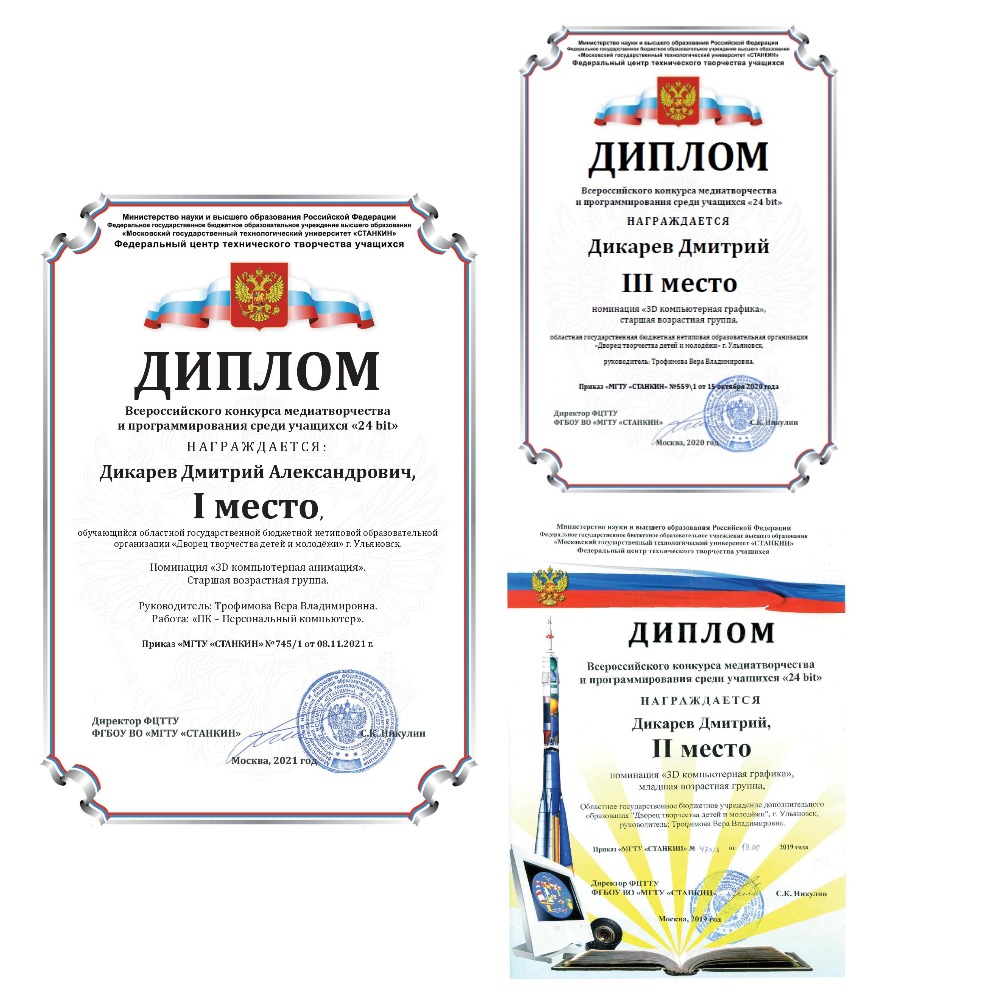 Региональный конкурс медиатворчества и программирования 
среди учащихся «24 bit»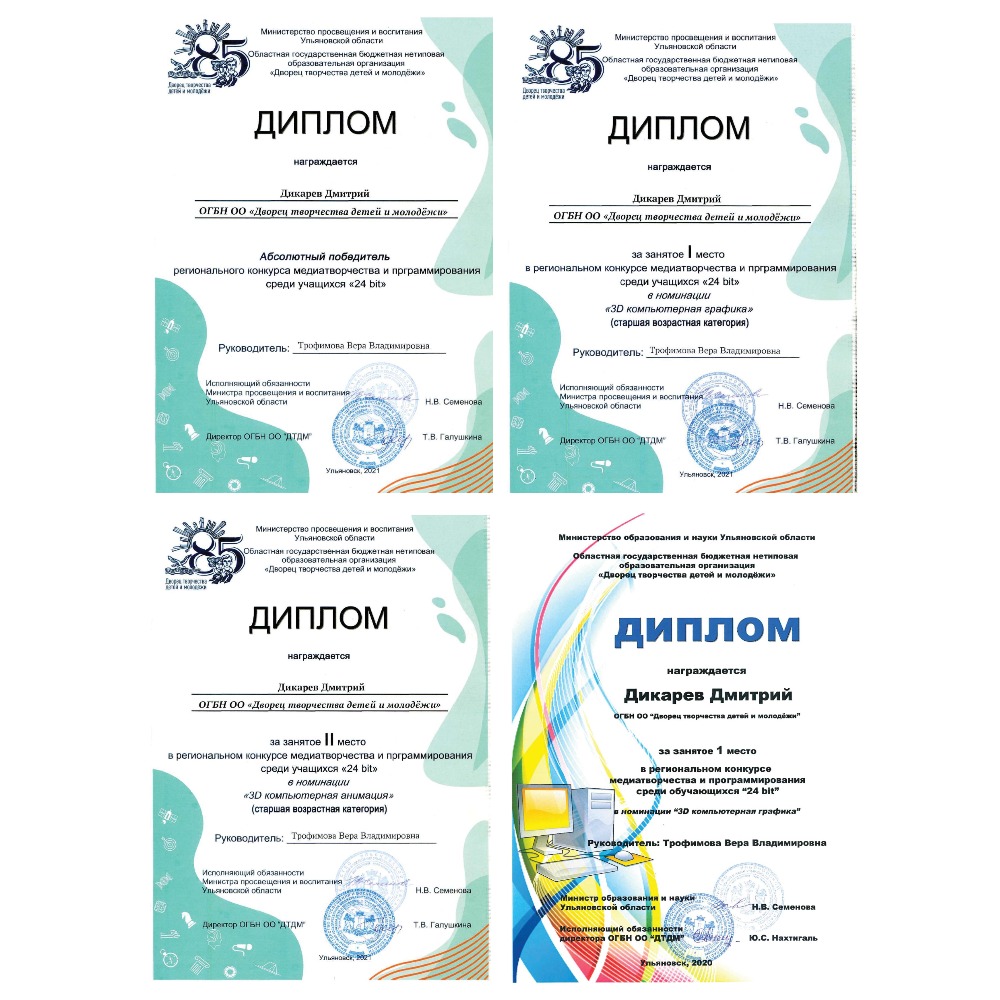 Корпоративный чемпионат АСКОН по методике JUNIORSKILLSI Всероссийская интернет-олимпиада школьников по 3D моделированиюII международный чемпионат среди школьников «Лина 3D 2021»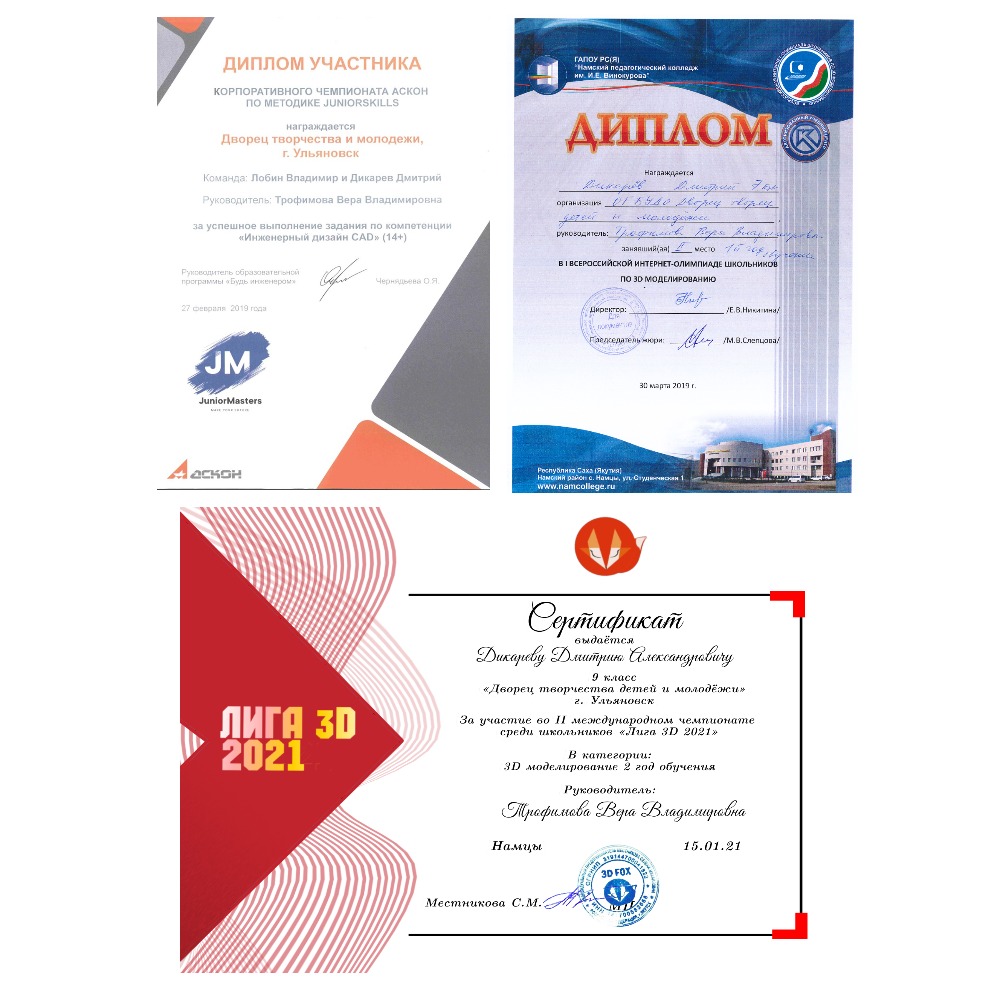 Региональный чемпионат «Юниор Профи»Открытая всероссийская олимпиада школьников 
по информационным технологиям «ДМИП-IT»VIII межрегиональный конкурс «Компьютерное 3D – моделирование»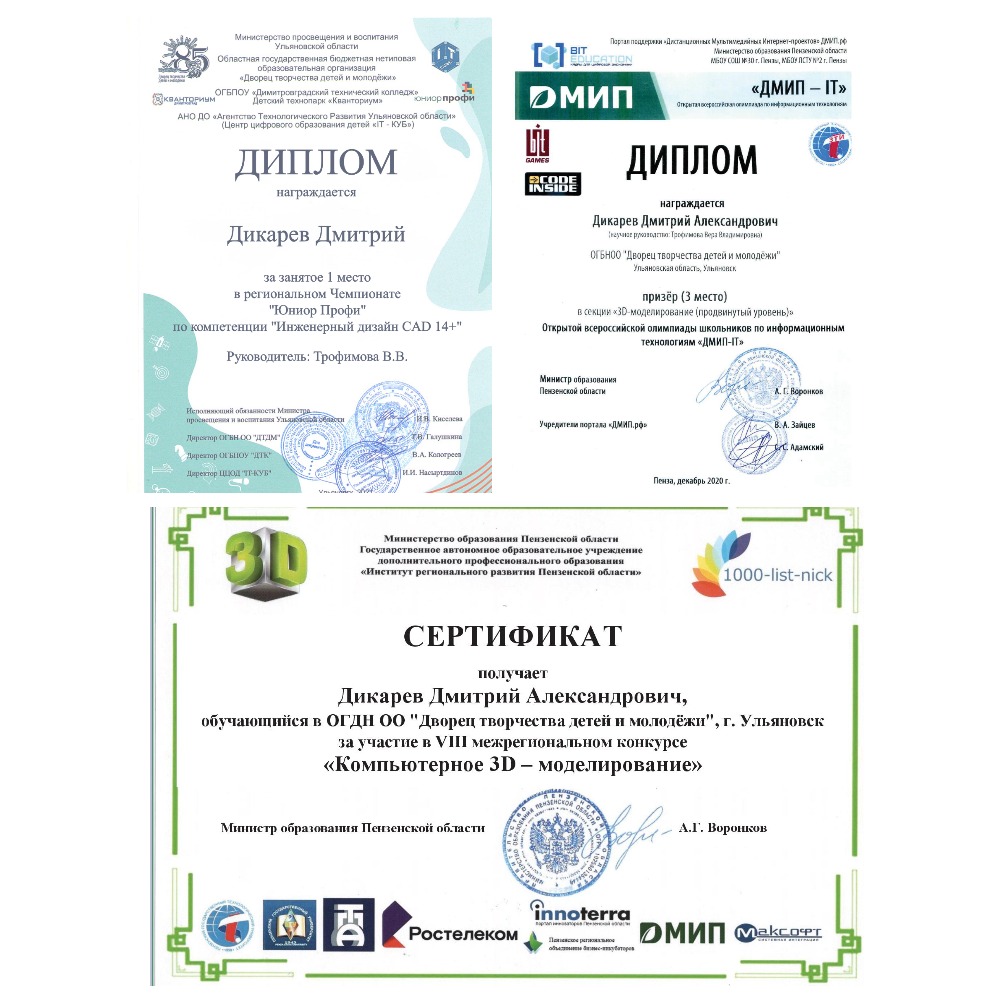 